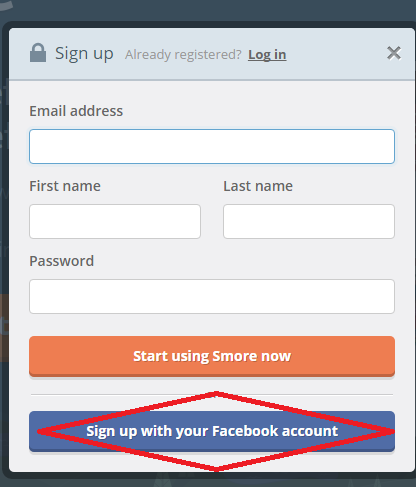 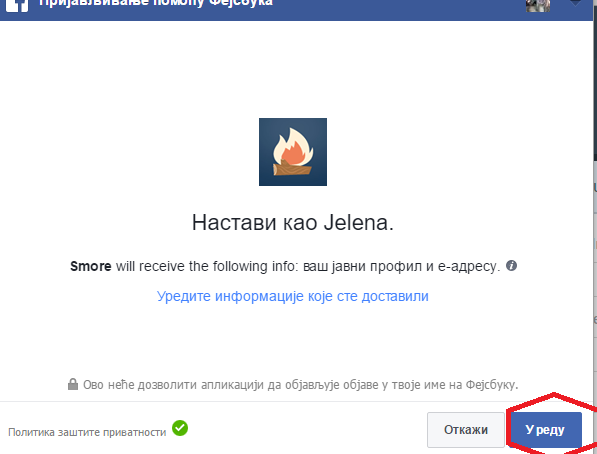 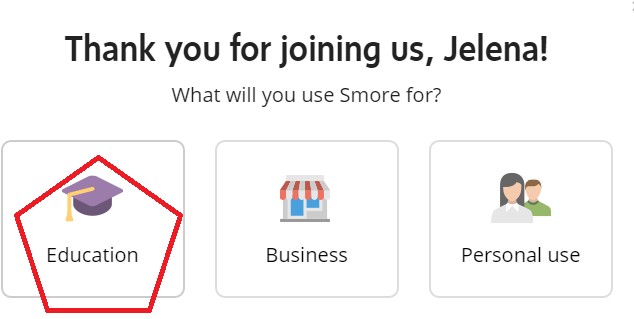 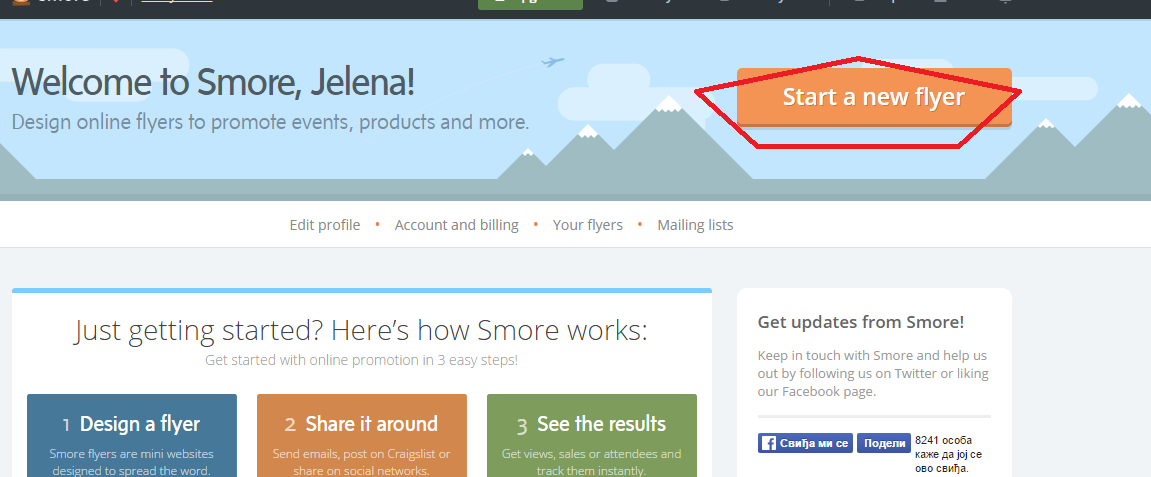 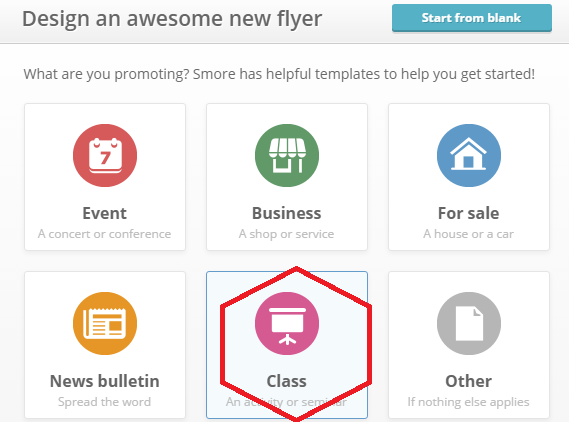 popunite polja, a na x ugasite ona koja ne zelite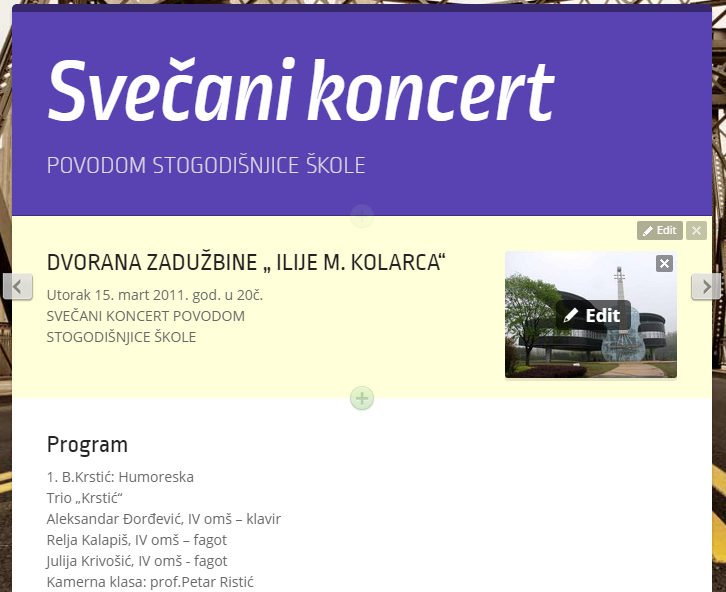 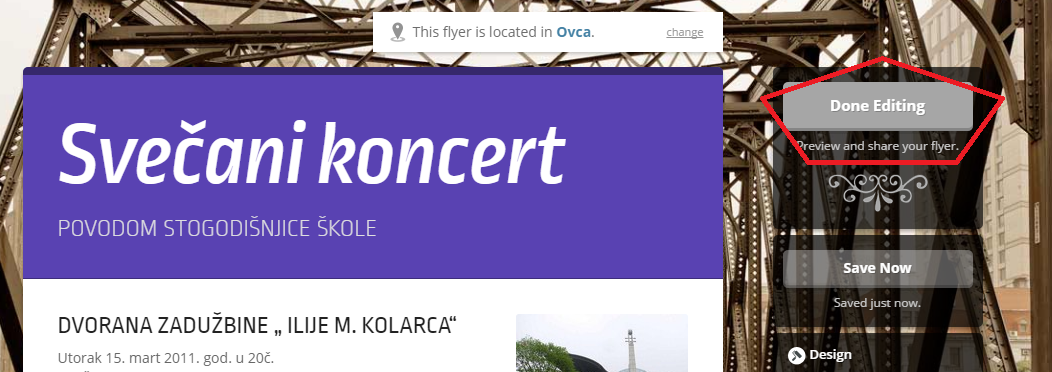 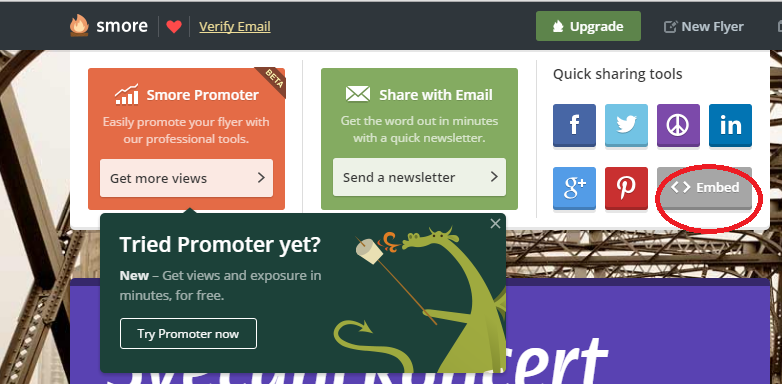 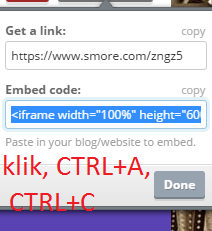 WEEBLY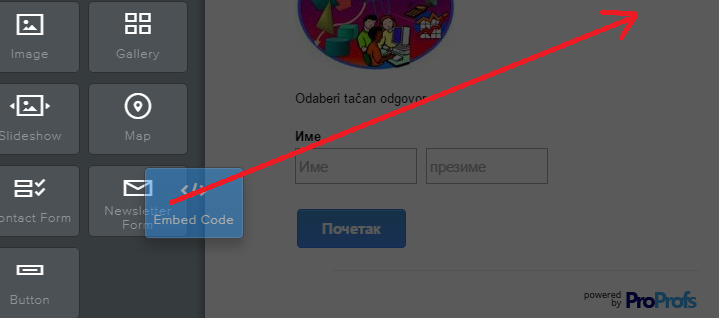 CTRL+V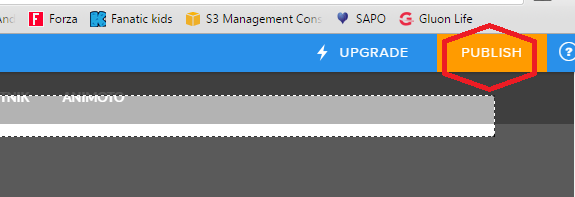 